Appendix B: Audience Persona Characterization ToolThis tool helps to identify target audiences and characterize their personas to assist in the development of messages before and during an escalating public health issue.1 However, care should be taken to avoid stereotyping people while using the tool. Use the template below to organize what you know about your audience and create a fictional audience persona.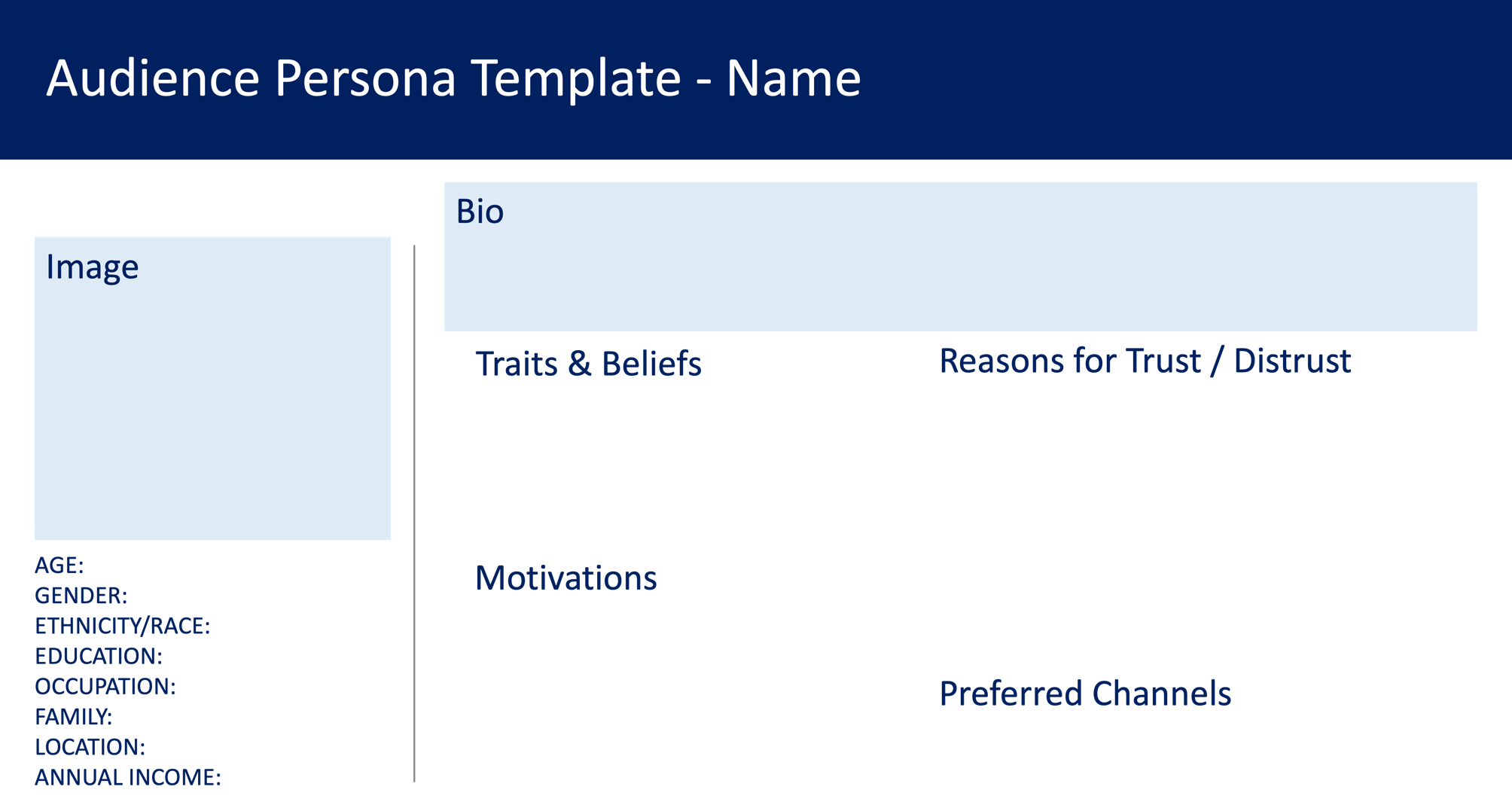 You can fill out the table below to organize information gathered using audience personas, especially in collaboration with community stakeholders. The included text serves only as examples of ways that the table could be filled out; you can delete the text under “Your answers” and fill in the table with your own information.References1.	Potter C, Fink ER, Nagar A, et al. Summary Report for Task 12: Identify Messaging Components to Manage Expected Health-Related Misinformation and Disinformation That Reduces Trust in Public Health. Johns Hopkins Center for Health Security, CDC; 2023.CategoryYour answers Your answers Your answers PurposePrebunk misleading information related to individual risk & help audience anticipate public health messagesPrebunk misleading information related to individual risk & help audience anticipate public health messagesPrebunk misleading information related to individual risk & help audience anticipate public health messagesMessage GoalsIncrease people’s ability to detect false informationIncrease people’s ability to detect false informationIncrease people’s ability to detect false informationPersona & Trust CharacterizationHigh Trust PersonAdd characteristics (eg, racial identity, location)Low Trust & Adversarial MindsetAdd characteristics (eg, racial identity, location)Low Trust & Historically UnderreachedAdd characteristics (eg, racial identity, location)Traits & BeliefsTrusts authority, expertise, and scienceBelieves government actions overreach and interfere in individuals' autonomyFeels their community has been left behind by the governmentMotivationsPromoting a healthy community​Sense of control​Care for and protect self, community, and loved ones​Reasons for Trust/DistrustPositive experiences with medical and government establishmentsLack of transparency in government and public health officials’ actions and decision-makingPoor treatment outcomes of people in the community​Preferred ChannelsSocial media for public health updates​Face-to-face conversations​ at local community events & religious gatheringsLocal newspaper​, face-to-face conversations at local community events & religious gatheringsRhetoricHighlighting the scientific processIndividual choice and personal responsibilityShared responsibilityJustificationand CitationRefer to official entities such as CDC, WHO, state public health departmentsRefer to official entities in addition to trusted local messengers from shared communityOffer in-person or on-the-phone Q&A sessions from trusted local messengers